Федеральное государственное бюджетное образовательное учреждение высшего образования «Санкт-Петербургский государственный университет»Кафедра Госпитальной терапииДопускается к защитеЗаведующий кафедройд.м.н. проф.Обрезан А.Г.«     »_________________ВЫПУСКНАЯ КВАЛИФИКАЦИОННАЯ РАБОТАНА ТЕМУ: Оценка эффективности антигипертензивной терапии в амбулаторных условияхВыполнил студентСавельев Дмитрий Юрьевич610 группыНаучный руководительд.м.н. доц. Иванова О.М.Санкт-Петербург2017Cписок сокращений:АГ — артериальная гипертензияАД — артериальное давлениеАП – антигипертензивные препаратыБАБ (β-АБ) – бета- адреноблокаторыБМКК (АК) – блокатор медленных кальциевых каналов (антагонист кальция)БМККд – блокатор медленных кальциевых каналов дигидропиридиновый; БМККнд – блокатор медленных кальциевых каналов недигидропиридиновыйБРА – блокаторы рецепторов ангиотензина II типа AT1ДМАД – домашнее мониторирование артериального давленияИАПФ – ингибиторы ангиотензин-превращающего ферментаИМТ – индекс массы телаЛС – лекарственное средствоСМАД – суточное мониторирование артериального давленияТД – тиазидные диуретикиВведениеАктуальность темы.Артериальная гипертензия является распространенной патологией, и страдают ей в диапазоне 30-45% общей популяции, однако с возрастом частота увеличивается, достигая 60-70%. Самая высокая распространенность — на африканском континенте — 46%, самая низкая — в Северной Америке – 35%. В целом, в странах с высокими доходами распространенность ниже (35%), чем во всём остальном мире (40%). В России во взрослой популяции в 2003-2010 распространенность составляла 39-40%, в 2012-2013, после начала экономического кризиса, она возросла и составила 44%. В большинстве случаев артериальная гипертензия является эссенциальной (гипертонической болезнью). По данным всемирной организации здравоохранения, на долю гипертонии приходится 45% случаев смерти, вызванных болезнями сердца, и 51% случаев смерти, вызванных инсультом. [1], [3], [11], [21], [24], [33]31% смерти от инсульта приходится на предгипертензию (нормальное и высокое нормальное давление), определённую согласно данным офисного измерения артериального давления. Распространенность предгипертензии среди населения различных стран мира весьма вариабельна.  При применении унифицированных критериев, по данным разных авторов, она составляет в России 34,1% (исследование ЭССЕ), Турции — 14,5%, Японии — 33%, США — 36,3%, КНР — 35,7%, Нигерии — 58,7%. Оказывается, что предгипертензия, подобно артериальной гипертензии, тоже ассоциирована еще и с ожирением и метаболическими отклонениями (повышенным сахаром, холестерином, сахарным диабетом). То есть, у людей с предгипертензией по данным офисного измерения артериального давления часто повышены и другие факторы риска, что суммарно накапливается и может привести к сердечно-сосудистой катастрофе. [5], [33], [34]При этом лечение эссенциальной гипертензии в России эффективно на 49,2%, что заметно ниже данного показателя в США и Канаде (от 52,8% до 65,8%), несмотря на то, что согласно данным фармакоэпидемиологического исследования Пифагор IV, врачи России назначают антигипертензивную терапию, соответствующую современным рекомендациям. [7], [16], [24], [32], [39]По данным исследования Пифагор IV (2015): 80% пациентов регулярно принимают антигипертензивную терапию; 32,8% –получают лечение одним препаратом; 38,6% – сочетание из 2 антигипертензивных препаратов; 28,4% – сочетание из 3 антигипертензивных препаратов и более. Среднее количество антигипертензивных препаратов на 1 больного составило 2,02. 52,6% всех назначений составляют фиксированные комбинации. В назначениях врачей повысилась доля комбинаций АК с ИАПФ до 29,1%, снизилась доля комбинации БАБ с диуретиком до 15,6%. Спектр антигипертензивных препаратов в Пифагор IV составляли 5 рекомендованных классов препаратов: ингибиторы ангиотензин-превращающего фермента (27,8%), бета-адреноблокаторы (21,7%), диуретики (15,7%), блокаторы медленных кальциевых каналов (11,3%) и блокаторы рецепторов ангиотензина II (10,7%), фиксированные комбинации – 10,8%. Доли дополнительных классов препаратов центрального действия – 2,3%; доля альфа-адреноблокаторов – 0,1%. Среди ингибиторов ангиотензин-превращающего фермента согласно назначениям врачей наибольшие доли имеют 5 препаратов: периндоприл (20,3%), эналаприл (18,3%), лизиноприл (18,5%), рамиприл (14,2%) и фозиноприл (13,6%).  В классе бета-адреноблокаторов наибольшие доли имеют 3 препарата – бисопролол (30,2%), метопролол в лекарственных формах обычного и модифицированного высвобождения (суммарная доля 25,2%), карведилол (16%). В структуре класса диуретиков лидируют индапамид в обычной и ретардной лекарственных формах — 54,8%; торасемид – 18,4%, гидрохлоротиазид – 19,4%. В классе блокаторов медленных кальциевых каналов наибольшую долю имеет амлодипин — 32,6%, нифедипин в разных лекарственных формах (21,5%), при этом доля форм с модифицированным высвобождением – 14,3%, а также в разных лекарственных формах представлены верапамил (14,6%) и дилтиазем (13%). В классе блокаторов рецепторов ангиотензина наибольшая доля у лозартана (37,3%). Класс препаратов центрального действия представлен моксонидином (доля 66%), метилдопой (17%) и клофелином (5%). Врачи используют адекватные критерии выбора антигипертензивных препаратов и рекомендованные критерии оценки эффективности лечения (целевой уровень артериального давления – менее 140/90 мм рт. ст.).  Доля оригинальных препаратов в структуре антигипертензивной терапии – 38,3%. [15], [16], [22], [39]Цель исследования: Оценить эффективность использования ингибиторов ангиотензин-превращающего фермента и блокаторов рецепторов ангиотензина II в амбулаторных условиях Санкт-Петербурга.Задачи исследования:Исследовать по показателям реализации лекарственных препаратов районной аптеки частоту назначения ингибиторов ангиотензин-превращающего фермента и блокаторов рецептора ангиотензина II в амбулаторной практике и приверженность пациентов терапии, назначенной врачом;Исследовать эффективность терапии ингибиторами ангиотензин-превращающего фермента и блокаторов рецептора ангиотензина II в амбулаторной практике;Исследовать эффективность терапии ингибиторами ангиотензин-превращающего фермента и блокаторов рецептора ангиотензина II в комбинации с другими препаратами.Публикации по теме выпускной квалификационной работы.Результаты исследования представлены на конференции: Фундаментальная наука и клиническая медицина: XX Международной медико-биологической конференции молодых исследователей. По теме работы автором были опубликованы тезисы: «Эффективность терапии ингибиторами ангиотензин-превращающего фермента и блокаторами рецепторов ангиотензина в амбулаторных условиях. Фундаментальная наука и клиническая медицина: Тезисы XX Международной медико-биологической конференции молодых исследователей. — СПб.: Изд-во СПбГУ, 2017. — 680 с. [Фундам. наука клин. мед. — 2017. — т. 20. — 680с.].с. 480-481. Глава 1. Обзор литературы.Согласно европейским рекомендациям по лечению артериальной гипертензии от 2013 года и Российскому национальному руководству по кардиологии 2015 года, нет разницы, с какого именно класса препаратов для лечения артериальной гипертензии начинать. Ингибиторы ангиотензин-превращающего фермента, блокаторы рецепторов ангиотензина, диуретики (включая торасемид, тиазидные, тиазидоподобные (хлорталидон и индапамид)), бета-адреноблокаторы (при отсутствии сердечной недостаточности, при её наличии используются только некоторые бета-адреноблокаторы, они при хронической сердечной недостаточности используются не для снижения артериального давления , а титруются исходя из пользы для снижения сердечно-сосудистого риска), антагонисты кальция,— все они подходят для начальной и поддерживающей антигипертензивной терапии, как в виде монотерапии, так и в виде определенных комбинаций.  Таким образом, имеет смысл подбирать какой-либо класс препаратов в каждом конкретном случае, в случае бета-адреноблокаторов особо важны эффекты каждого конкретного препарата. [11], [33], [37], [39]Таблица 1. Препараты, предпочтительные в конкретных обстоятельствах [33]Также подбор терапии следует начинать и с оценки противопоказаний к назначению в каждом конкретном случае:Таблица 2. Абсолютные и относительные противопоказания к применению антигипертензивных препаратов. [11]Ингибиторы ангиотензин-превращающего фермента широко распространены в кардиологии. Эта группа препаратов в различных исследованиях показали способность значительно улучшать прогноз жизни пациентов при ряде сердечно сосудистых заболеваний (хроническая сердечная недостаточность, дисфункция левого желудочка после перенесенного инфаркта миокарда). Первый непептидный ингибитор ангиотензин-превращающего фермента каптоприл был синтезирован в 1975 году. [9], [14], [33], [42]Таблица 3. Основные свойства используемые в клинике ингибиторов ангиотензин-превращающего фермента [33]Ингибиторы ангиотензин-превращающего фермента остаются одной из ведущих групп препаратов для лечения артериальной гипертензии, тем не менее на прогноз при артериальной гипертензии влияют так же, как и другие классы антигипертензивных препаратов. Ингибиторы ангиотензин- превращающего фермента показали улучшение прогноза относительно других препаратов лишь в особых случаях (лечение хронической сердечной недостаточности, при наличии сопутствующих нарушений функции почек), также при непереносимости других групп препаратов. [2], [14], [25], [33], [41]В последнее время появились данные о возможности благоприятного влияния ингибиторов ангиотензин-превращающего фермента на прогноз жизни больных неосложненной ишемической болезнью сердца. Исследования НОРЕ и EUROPA убедительно доказали пользу применения ингибиторов ангиотензин-превращающего фермента у больных коронарным атеросклерозом или у пациентов группы высокого риска в качестве вторичной профилактики. [14], [10], [19], [33]Ингибиторы ангиотензин-превращающего фермента оказывают различное фармакологическое воздействие на организм: уменьшают сосудистое сопротивление, улучшают функцию эндотелия и работу почек, оказывают антипролиферативный и антиатерогенный эффект, положительно влияют на реологию крови. [14], [33]У пациентов без сердечной недостаточности ингибиторы ангиотензин-превращающего фермента на сердечный выброс оказывают незначительное влияние. При сердечной недостаточности, напротив, вызывают вазодилатацию артериол и вен, понижают давление в легочной артерии и давление наполнения левого желудочка, благодаря этому уменьшается застой в малом круге кровообращения. Увеличение сердечного выброса происходит с помощью артериолярной вазодилатации. Рефлекторная тахикардия при использовании ингибиторов ангиотензин-превращающего фермента не возникает, как при других классах вазодилататоров. Также не изменяется частота сердечных сокращений при физической нагрузке и изменении положения тела. [14], [33]Снижение пролиферации межклеточного матрикса, гипертрофии стенки сосудов и миокарда приводит к антипролиферативному эффекту. Также происходит регресс гипертрофии миокарда левого желудочка, так как у больных артериальной гипертензией ингибиторы ангиотензин-превращающего фермента повышают расслабление и растяжимость сердца, за счет чего при длительном применении происходит регресс гипертрофии левого желудочка. [14], [33] Подавление ремоделирования левого желудочка после инфаркта миокарда за счет уменьшения преднагрузки/постнагрузки левого желудочка, блокады пролиферативных эффектов ангиотензина II, ингибирования альдостерона, вызывающего гипертрофию сердца и интерстицальный и периваскулярный фиброз, снижения активности симпатической нервной системы.  Ингибиторы ангиотензин-превращающего фермента предупреждают апоптоз кардиомиоцитов при перегрузке давлением. [11], [14], [33], [42]Улучшение функции эндотелия связано с увеличением образования NO при повышении концентрации брадикинина и снижением вазоконстрикции. Данная связь установлена при использовании ингибиторов ангиотензин-превращающего фермента у пациентов с ишемической болезнью сердца с нормальным уровнем артериального давления, артериальной гипертензией, сахарным диабетом 2 типа и хронической сердечной недостаточностью. [11], [14], [33], [42]Ингибиторы ангиотензин-превращающего фермента понижают сосудистое сопротивление, повышают кровоток и увеличивают экскрецию ионов натрия и воды в почках. В данной ситуации скорость клубочковой фильтрации не изменяется или незначительно уменьшается, поэтому фильтрационная фракция снижается. Это происходит, в основном, благодаря расширению эфферентных артериол, что в свою очередь приводит к уменьшению гидростатического давления в капиллярах клубочков и скорости клубочковой фильтрации. Усиление натрийуреза возникает из-за улучшения почечной гемодинамики, уменьшения продукции альдостерона и брадикинина, что напрямую воздействует на канальцы и частично блокирует прямые почечные эффекты ангиотензина II. Ингибиторы ангиотензин-превращающего фермента предотвращают увеличение микроальбуминурии и появление протеинурии, у больных с недиабетическими нефропатиями различной этиологии снижают развитие почечной недостаточности и предупреждают или замедляют развитие диабетической нефропатии. [11], [14], [33]Ренин-ангиотензин-альдостероновая система оказывает значительное влияние на появление и прогресс атеросклероза. Атерогенез у животных снижался в экспериментах с ингибиторами ангиотензин-превращающего фермента. Антиатерогенные свойства ингибиторов ангиотензин-превращающего фермента могут быть взаимосвязаны с блокадой продукции ангиотензина и увеличением уровня брадикинина и NО, благодаря чему происходит подавление миграции и пролиферации гладкомышечных клеток сосудов, таксиса и активации воспалительных клеток, уменьшению окислительного стресса и улучшению эндотелиальной функции. Показано, что длительная лечение рамиприлом снижает развитие каротидного атеросклероза у пациентов с сосудистыми заболеваниями или сахарным диабетом, не страдающих сердечной недостаточностью или дисфункцией левого желудочка. [11], [13], [14], [19], [33]Ингибиторы ангиотензин-превращающего фермента оказывают модулирующее влияние на баланс фибринолитической системы за счет снижения образования ангиотензина II, который стимулирует синтез ингибитора активатора плазминогена 1 типа, и повышения уровней брадикинина (так как АПФ является кининазой), стимулирующего активатор тканевого плазминогена. Кроме того, ингибиторы ангиотензин-превращающего фермента блокируют агрегацию тромбоцитов, вызванную ангиотензином II, так как они повышают продукцию NO и простациклина. [11], [14], [33]Начиная с 1995 года блокаторы рецепторов ангиотензина II (типа AT1) разрешены к использованию. Они достаточно часто применяются в клинической практике и являются препаратами первой линии. За время использования блокаторы рецепторов к ангиотензину показали себя эффективными антигипертензивными средствами с низкой частотой побочных эффектов и высокой безопасностью. В настоящее время в Российской Федерации зарегистрированы 8 блокаторов ангиотензиновых рецепторов, которые отличаются по химическому строению и клинической эффективности. Блокаторы рецепторов к ангиотензину II применяют для терапии не только артериальной гипертонии, но и сердечной недостаточности и диабетической нефропатии, в том числе, при непереносимости ингибиторов ангиотензин-превращающего фермента. Блокаторы рецепторов ангиотензина очень хорошо переносятся при монотерапии и в комбинации с другими препаратами, обеспечивая высокую приверженность пациентов к лечению. [8], [11], [14], [17], [20], [33] Блокаторы рецепторов к ангиотензину II классифицируют, исходя из химической структуры; выделяют три основные группы:бифениловые производные тетразола: лозартан, ирбесартан, тазосартан, кандесартан;небифениловые нететразоловые соединения: телмисартан, эпросартан;негетероциклические соединения: валсартан.В зависимости от того, является ли препарат непосредственно активным веществом или пролекарством, выделяют две подгруппы блокаторов рецепторов к ангиотензину II:активные препараты: эпросартан, ирбесартан, валсартан, телмисартан:пропрепараты: олмесартан, лозартан, кандесартан, азилсартан.В зависимости от механизма взаимодействия также выделяют две группы препаратов:конкурентный механизм: эпросартан, лозартан:неконкурентный механизм: валсартан, телмисартан, ирбесартан, олмесартан. [33]Таблица 4. Принципиальные свойства основных блокаторов к ангиотензину II. [33]Блокаторы рецепторов ангиотензина по своим свойствам сходны с ингибиторами ангиотензин-превращающих ферментов, но значительно реже вызывают ангионевротический отёк. Блокаторы рецепторов ангиотензина селективно блокируют рецепторы первого типа к ангиотензину II и подавляют обусловленную им вазоконстрикцию, расширяют преимущественно отводящую артериолу клубочков, снижая фильтрационное давление в почках, снижают продукцию альдостерона и некоторых других прессорных гормонов (норадреналина, эндотелина и др.), улучшают функцию эндотелия. Гемодинамические свойства очень похожи на таковые при использовании ингибиторов ангиотензин-превращающего фермента. Это относится также к торможению пролиферации гладкомышечных клеток, снижению стимулирующего влияния ангиотензина II на миокард (уменьшает гипертрофию кардиомиоцитов), торможению продукции коллагена в фибробластах. При блокировании I типа рецепторов к ангиотензину II происходит компенсаторная стимуляция других подтипов рецепторов (преимущественно II, а также III и IV), что также имеет отношение к лечебному воздействию препаратов данного класса. Стимуляция II типа рецепторов обладает антипролиферативным эффектом, повышает выделение натрия с мочой, улучшает выработку NO клетками эндотелия, способствует высвобождению ряда вазодилататорных простагландинов. Механизмы и эффекты стимуляции ангиотензиновых рецепторов III и IV подтипов в настоящее время почти не изучены. [8], [11], [14], [26], [33]Блокаторы рецепторов к ангиотензину II проникают через гематоэнцефалический барьер и блокируют также рецепторы, расположенные на пресинаптической мембране симпатических нейронов, что сопровождается снижением выделения норадреиалина, соответственно, симпатолитическим эффектом, В рамках терапевтического коридора этот эффект наиболее проявляется при использовании эпросартана и валсартана, что является еще одним механизмом снижения артериального давления. [11], [14], [33]Повышенная стимуляция ангиотензиновых рецепторов ведет к целому ряду негативных последствий для жизненно важных органов и прогрессированию сердечно-сосудистого континуума. В связи с этим блокирование I типа рецепторов играет важнейшую роль в органопротекции прежде всего при артериальной гипертензии, но также и при сердечной недостаточности, сахарном диабете, нефропатиях. [11], [14], [33]Снижение артериального давления происходит за счет уменьшения периферического сопротивления при неизменяющейся частоте сердечных сокращений. Все препараты данного класса обладают антигипертензивным эффектом, сравнимым с другими классами антигипертензивных средств и друг с другом. Степень снижения артериального давления зависит от исходной активности ренин ангиотензин альдостероновой системы. [11], [14], [33]Кроме терапии одним препаратом, при лечении артериальной гипертензии, возможно использование комбинации из 2, 3 и более антигипертензивных препаратов. Комбинация из нескольких лекарственных молекул несет ряд преимуществ: Улучшение антигипертензивного эффекта благодаря тому, что задействуется большее количество точек приложения на патогенетические механизмы развития артериальной гипертензии, за счет этого количество пациентов, достигших стабильного снижения артериального давления, увеличивается;Снижение частоты появления побочных эффектов благодаря уменьшению доз антигипертензивных препаратов и обоюдной нейтрализации этих эффектов.Достижение более эффективной органопротекции и снижение риска сердечно-сосудистых осложнений.При этом нельзя забывать, что комбинированная терапия — это использование не менее 2 лекарственных средств, кратность назначения которых может различаться. Отсюда следует, что использование препаратов в комбинированной терапии должно соответствовать нижеследующим условиям: Необходимо, чтобы лекарственные средства взаимодополняли друг друга;Необходимо, чтобы лекарственные средства приводили к улучшению результата при их одновременном использовании;Целесообразно, чтобы лекарственные средства имели схожие фармакодинамические и фармакокинетические показатели, это особенно важно для фиксированных комбинаций. [3], [4], [23], [29], [31], [33]Сочетания двух антигипертензивных средств разделяют на Рациональные;Возможные;Нерациональные. Все преимущества комбинированной терапии артериальной гипертензии характерны для только рациональных комбинаций антигипретензивных препаратов. К ним относятся: Ингибитор ангиотензин-превращающего фермента + диуретик; Блокатор рецептора ангиотензина + диуретик; Ингибитор ангиотензин-превращающего фермента + блокатор медленных кальциевых каналов; Блокатор рецептора ангиотензина + блокатор медленных кальциевых каналов; Дигидропиридиновый блокатор медленных кальциевых каналов + бета-адреноблокатор; Блокатор медленных кальциевых каналов + диуретик; Бета-адреноблокатор + диуретик. В случае использование сочетания бета-адреноблокатора с диуретиком следует применять комбинацию небиволола, бисопролола, метопролола сукцината замедленного высвобождения или карведилола с гидрохлоротиазидом в дозе не более 6,25 мг в сутки или тиазидоподобным (индапамидом, хлорталидоном) и не использовать гидрохлортиазид у пациентов с метаболическим синдромом и сахарным диабетом. Показания к использованию рациональных сочетаний антигипертензивных препаратов можно увидеть в таблицах 5 и 6. [29], [33], [38], [40]Таблица 5. Преимущественные показания к назначению рациональных комбинаций антигипертензивной терапии. [29]Таблица 6. Рекомендации по выбору рациональных и возможных комбинаций АГП для лечения больных АГ в зависимости от клинической ситуации. [29]Для комбинированного лечения артериальной гипертензии можно рекомендовать как фиксированные, так и не фиксированные сочетания препаратов. При этом следует отдавать предпочтение фиксированным комбинациям антигипертензивной терапии, в которых находится 2 препарата в одной таблетке. Уйти от данной формы антигипертензивной терапии можно исключительно в случаях отсутствия возможности ее применять, так как фиксированная комбинация антигипертензивной терапии:Всегда будет рациональной;Является наиболее эффективным способом достижения и удержания целевого уровня артериального давления;Предоставляет наилучшее органопротективное действие и снижает риск сердечно сосудистых осложнений;Повышает комплаентность пациентов благодаря снижению числа принимаемых одновременно таблеток. [6], [11], [29], [30], [33]Фиксированное сочетание двух антигипертензивных препаратов может использоваться как для начала терапии у больных с высоким и очень высоким сердечно-сосудистым риском, так и в случае не успешности использования одного препарата. [9], [11], [27 - 29], [30], [33]К возможным комбинациям антигипертензивной терапии относятся Сочетание дигидропиридинового и недигидропиридинового блокатора медленных кальциевых каналов;Ингибитор ангиотензин-превращающего фермента + бета-адреноблокатор; Блокатор рецептора ангиотензина + бета-адреноблокторм;Ингибитор ангиотензин-превращающего фермента + блокатор рецептора ангиотензина;Прямого ингибитора ренина или α-адреноблокатора со всеми основными классами антигипертензивной терапии. Использование данных сочетаний в виде двухкомпонентной антигипертензивной терапии на данный момент на является однозначно рекомендованным, но и не под запретом. При этом решение о терапии такой комбинацией лекарственных препаратов возможно только в ситуации, когда нельзя использовать рациональные комбинации. В клинической практике пациентам, страдающим ишемической болезнью сердца и/или хронической сердечной недостаточностью одномоментно назначают ингибитор ангиотензин-превращающего фермента и с некоторой задержкой бета-адреноблокатор. При этом, как правило, в этих случаях применение бета-адреноблокатора происходит главным образом из-за наличия ишемической болезни сердца или хронической сердечной недостаточности, т.е., по самостоятельному показанию. [11], [12] [29], [30], [35], [43]Нерациональными сочетаниями, при применении которых не потенцируется антигипертензивный эффект лекарственных средств и/или при совместном использовании усиливаются побочные эффекты, являются комбинации различных лекарственных препаратов, Относящихся к одному классу антигипертензивных препаратов;Бета-адреноблокатор + недигидропиридиновый блокатор медленных кальциевых каналов; Ингибитор ангиотензин-превращающего фермента + калийсберегающий диуретик в стандартных дозах;Бета-адреноблокатор + препарат центрального действия. [11], [29], [30], [33], [36], [44]Использование сочетаний 3 лекарственных средств и более на данный момент недостаточно исследовано у больных с АГ без хронической сердечной недостаточности, так как нет результатов рандомизированных контролируемых клинических исследований, изучавших тройную комбинацию антигипертензивных препаратов. Из-за этого антигипертензивные препараты в данных сочетаниях объединены вместе на теоретической основе. Однако у немалого числа больных, в том числе и у людей с рефрактерной артериальной гипертонией, достижение целевого уровня артериального давления возможно только при использовании трех и более компонентой терапии. [11], [29], [30], [33]К рекомендуемым комбинациям трех антигипертензивных препаратов относятся: Ингибитор ангиотензин-превращающего фермента + дигидропиридиновый блокатор медленных кальциевых каналов + бета-адреноблокатор; Блокатор рецептора ангиотензина + дигидропиридиновый блокатор медленных кальциевых каналов + бета-адреноблокатор; Ингибитор ангиотензин-превращающего фермента + блокатор медленных кальциевых каналов + диуретик; Блокатор рецептора ангиотензина + блокатор медленных кальциевых каналов + диуретик; Ингибитор ангиотензин-превращающего фермента + диуретик + бета-адреноблокатор; Блокатор рецептора ангиотензина + диуретик + бета-адреноблоктор; Дигидропиридиновый блокатор медленных кальциевых каналов + диуретик + бета-адреноблоктор. [11], [29], [30], [33]Таблица 7. Комбинации антигипертензивных препаратов. [29]Таблица 8. Основные лекарственные комбинации, использовавшиеся в исследованиях антигипертензивной терапии в рамках постепенно усиления терапии путем добавления препарата или после рандомизации на применение комбинации. [11]Рисунок 1. Сравнение тактики монотерапии и комбинированной фармакотерапии для достижения целевого артериального давления (во всех случаях, когда целевое артериальное давление не достигнуто, следует переходить от менее интенсивной к более интенсивной терапевтической тактике). [29] 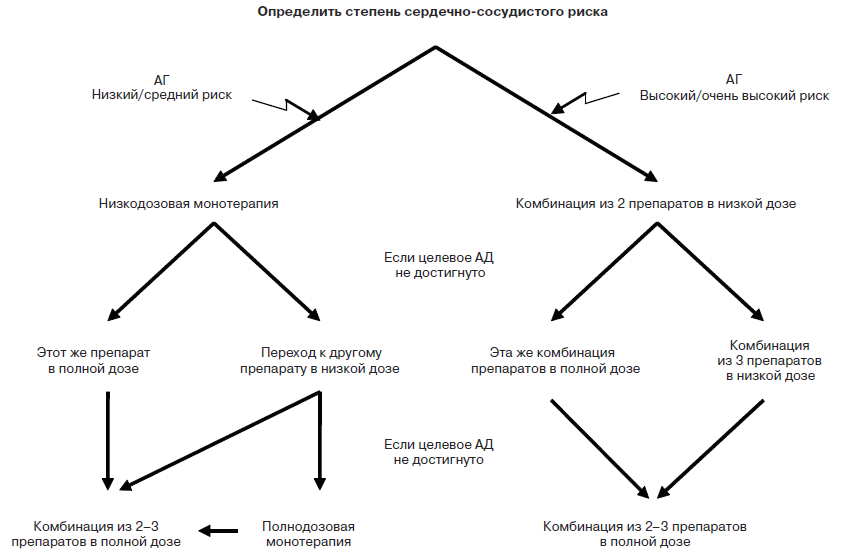 Рисунок 2. Рациональные комбинации антигипертензивных препаратов [29] 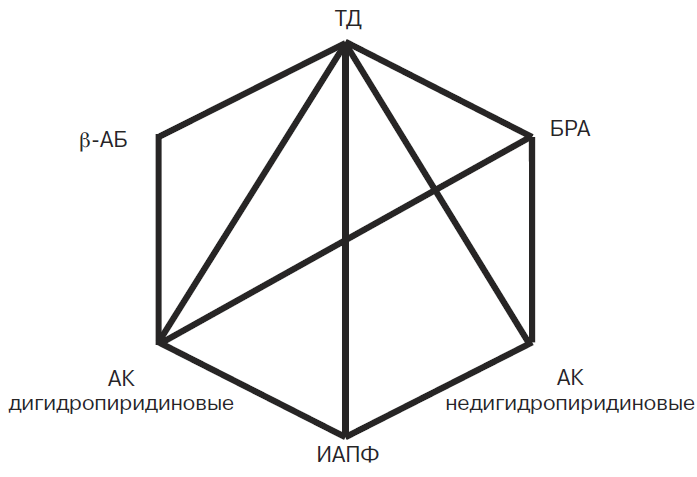 Где ТД – тиазидные диуретики, β-АБ – бета – адреноблокаторы, БРА – блокаторы рецепторов ангиотензина, АК – блокаторы медленных кальциевых каналов, ИАПФ – ингибиторы ангиотензин-превращающего фермента.Глава 2. Материалы и методы:Обследовано 69 пациентов (средний возраст 60,61±8,228), проходящих амбулаторное лечение в поликлинике Санкт-Петербурга Пациенты не имели сопутствующей несердечно-сосудистой патологии, что подтверждалось данными амбулаторной карты и выписками из историй болезней.  Данные офисного измерения артериального давления и домашнего измерения артериального давления указывали на достижение целевых уровней артериального давления. У больных имелись ИБС без нарушений ритма, стенокардия напряжения I-II ф.кл., хроническая сердечная недостаточность не выше I ф.кл. по NYHA. В анамнезе у пациентов не было указания на профессиональные вредности.  Эффективность терапии артериальной гипертонии оценивалась по данным суточного мониторирования артериального давления кардиорегистраторами фирмы ИНКАРТ Санкт-Петербург 04АД3М. Одновременная регистрация артериального давления и электрокардиограммы в 12 отведениях. Больные обследованы в амбулаторных условиях после приема лекарственных препаратов в течение 30 дней, при обследовании жалоб не предъявляли, ишемические изменения выявлены не были, субъективно на фоне терапии пациенты отмечали улучшение самочувствия. При статистической обработке использовалась программа SPSS версии 24 для 64разрядной Windows корпорации IBM, рисунки были сделаны с помощью Excel корпорации Microsoft. Глава 3. Результаты исследованияНами были обследованы 69 пациентов, средний возраст составил 60,61±8,228 лет, рост 166,43±11,33 см, вес 84,77±14,50 кг (таблица 9 и приложение 1).Таблица 9. Возраст, рост и вес всех пациентов.Так как в исследовании не было пациентов без сердечно-сосудистой патологии, включая диабет, целевыми значениями считали для систолического давления менее 140 мм рт ст, для диастолического давления — менее 90 мм рт. ст.Были выделены 4 группы: 1) принимающие только лозартан, 2) принимающие комбинацию лозартана и бисопролола, 3) принимающие только периндоприл, 4) принимающие комбинацию периндоприла и бисопролола. Статистическая обработка методом ANOVA подтвердила отсутствие значимых различий между группами по уровню среднего диастолического давления по данным СМАД.Лозартан принимали 10 человек, средний возраст составил 52±12,1289 лет, рост 170,50±9,5768 см, вес 84,25±10,6737 кг (таблица 10 и приложение 2).Таблица 10. Возраст, рост и вес всех пациентов, принимающих лозартан.Рисунок 3. Показатели систолического давления в группе пациентов, принимающих лозартан.Таблица 11. Показатели систолического давления в группе пациентов, принимающих лозартан. n=10.Рисунок 4. Показатели диастолического давления в группе пациентов, принимающих лозартан.Таблица 12. Показатели диастолического давления в группе принимающей лозартан.Таким образом, в группе пациентов принимающих лозартан удалось в 80% случаев достигнуть целевых цифр и систолического (рисунок 3 и таблица 11) и диастолического (рисунок 4 и таблица 12) давления.Лозартан в комбинации с бисопрололом принимали 12 человек, средний возраст составил 61,25±8,0788 лет, рост 165,75±8,4656 см, вес 81±13,3267 кг (таблица 13 и приложение 3).Таблица 13. Возраст, рост и вес всех больных принимающих лозартан в комбинации с бисопрололом. n=12Рисунок 5. Показатели систолического давления в группе принимающей лозартан в комбинации с бисопрололом.Таблица 14. Показатели систолического давления в группе принимающей лозартан в комбинации с бисопрололом. n=12Рисунок 6. Показатели диастолического давления в группе принимающей лозартан в комбинации с бисопрололом.Таблица 15. Показатели диастолического давления в группе принимающей лозартан в комбинации с бисопрололом.Таким образом в группе пациентов, принимающих лозартан в комбинации с бисопрололом, по данным СМАД удалось в 85% случаев достигнуть целевых цифр и систолического (рисунок 5 и таблица 14) и диастолического (рисунок 6 и таблица 15) давления.Только ИАПФ (периндоприл) принимали 16 человек, средний возраст составил 58,8333±9,3470 лет, рост 163,6667±8,0166 см, вес 92±21,9818 кг (таблица 16 и приложение 4).Таблица 16. Возраст, рост и вес всех больных принимающих периндоприл.Рисунок 7. Показатели систолического давления в группе принимающей периндоприл.Таблица 17. Показатели систолического давления в группе принимающей периндоприл.n=16Рисунок 8. Показатели диастолического давления в группе принимающей периндоприл.Таблица 18. Показатели диастолического давления в группе принимающей периндоприл.Таким образом, в группе пациентов принимающих только ИАПФ(периндоприл) не удалось достичь целевых значений систолического давления во всех 100% случаев, но в 100% случаев были достигнуты целевые значения диастолического давления (рисунок 8, таблица 18).Таким образом, в группе пациентов, принимающих только ИАПФ, удалось в 40% случаев достичь целевых значений и диастолического, и систолического давления, в 60% случаев были достигнуты целевые значения только диастолического давления (рисунок 10, таблица 21).Комбинацию периндоприл в сочетании с бисопрололом (ИАПФ с БАБ) принимал 31 человек, средний возраст составил 59,9±10,8574 лет, рост 163,25±15,3428 см, вес 79±10,6833 кг (таблица 19 и приложение 5).Таблица 19. Возраст, рост и вес всех больных принимающих комбинацию ИАПФ с БАБ.Рисунок 9. Показатели систолического давления в группе принимающей комбинацию ИАПФ с БАБ.Таблица 20. Показатели систолического давления в группе принимающей комбинацию ИАПФ с БАБ. n=31Рисунок 10. Показатели диастолического давления в группе принимающей комбинацию ИАПФ с БАБ. n=31Таблица 21. Показатели диастолического давления в группе принимающей комбинацию ИАПФ с БАБ.Существует мнение, что пациенты иногда не принимают назначенную терапию и скрывают это от врача. Поэтому мы провели анализ продаж гипотензивных ЛС и опрос 200 покупателей в одной из аптек фрунзенского района Санкт-Петербурга. С января по апрель 2017 года в аптеку обратилось 937 человек для приобретения гипотензивных лекарственных средств (рисунок 11).Рисунок 11. Продажи антигипертензивных средств с января по апрель 2017г. Таблица 22. Продажи антигипертензивных средств с января по апрель 2017г. 30,3% покупателей приобрели не рекомендованные национальным руководством по кардиологии ЛС, при том, среди рекомендованных средств на первом месте находятся ИАПФ (26,4%), далее БАБ (14,3%), БМКК(7,3%), диуретики(6,4%), БРА (6,3%), фиксированные комбинации(5,9%), центрального действия (3,1%).Рисунок 12. Спектр продаж фиксированных комбинаций.Таблица 23 Спектр продаж фиксированных комбинаций.Всего с января по конец апреля было продано 55 упаковок ЛС фиксированных комбинаций. При этом на первом месте комбинация ИАПФ+диуретик (43,6%), далее БАБ+диуретик (29,1%), БМКК+ИАПФ (21,8), БРА + диуретик (5,5%).Также нами был проведен опрос среди покупателей АП. Целями опроса было выяснить, чем руководствуются клиенты при приобретении АП (рисунок 13)Таблица 24. Результаты опроса пациентов.Рисунок 13. Результаты опроса покупателей.Из результатов опроса следует, что значительная часть клиентов (26%) приобретают лекарства для лечения артериальной гипертензии руководствуясь не назначениями лечащего врача, а рекомендациями знакомых (14,0%) и родственников (11,0%).Данные СМАД показали, что хотя у всех пациентов офисное АД достигало целевых значений, но в реальности с учётом показателей СМАД целевые значения достигаются не всегда. Наибольшая частота достижения целевых значений по данным СМАД была в группе комбинированного приёма лозартана и бисопролола, а наименьшая — в группе монотерапии ИАПФ. При приёме ИАПФ и БРА рациональной является их комбинация с тиазидоподобными диуретиками, которая, кроме фиксированных комбинаций, не назначалась или пациентами игнорировалась в пользу повышения дозы ИАПФ, поэтому и не достигались целевые значения систолического давления по данным СМАД при терапии ИАПФ. Действительно, ИАПФ и БРА снижают уровень ангиотензина II (АТ II) и высвобождение альдостерона, в результате чего происходит задержка в организме калия, нарушение суточных ритмов, в том числе АД, возможны аритмии. Диуретики же способствуют удалению калия, и дозы обоих препаратов (или трёх — ИАПФ, БРА, диуретика при хронической болезни почек) можно подобрать так, чтобы содержание калия было в норме. Влияние диуретиков на увеличение содержания мочевой кислоты и глюкозы уменьшается при одновременном назначении ИАПФ или БРА. При комбинированном приёме снижаются необходимые дозы ИАПФ и БРА, и диуретиков. Бисопролол используется при терапии ИБС и хронической сердечной недостаточности, и наилучший эффект его возможной комбинации с лозартаном объясняется сочетанием ИБС и ХСН с артериальной гипертензией в исследуемом контингенте. Это ни в коем случае не может относиться к комбинации лозартана с другим бета-блокатором, кроме карведилола, небиволола и метопролола длительного высвобождения. Добавление тиазидоподобного диуретика, возможно, значимо увеличило бы и эффективность возможной согласно клиническим рекомендациям комбинации лозартана с бисопрололом.Выводы.Опрос 200 клиентов одной из аптек Фрунзенского района города Санкт-Петербурга показал, что пациенты принимают антигипертензивную терапию по назначению врача в 74% случаев, по рекомендациям родственников — в 11,0%, знакомых — в 14,0%. 30,3% покупателей приобрели не рекомендованные национальным руководством по кардиологии ЛС, Анализ продаж одной из аптек Фрунзенского района города Санкт-Петербурга выявил, что среди рекомендованных национальным руководством по кардиологии ЛС средств, которые приобретают пациенты на первом месте находятся ИАПФ (26,4%), далее БАБ (14,3%), БМКК (7,3%), Диуретики (6,4%), БРА (6,3%), фиксированные комбинации (5,9%), средства центрального действия (3,1%).Офисное исследование и домашнее измерение артериального давления не являются достоверным критерием качества терапии артериальной гипертензии.СМАД является достоверным критерием качества терапии артериальной гипертензии и должно чаще назначаться в амбулаторной практике.По данным СМАД в группах пациентов, принимающих периндоприл или лозартан изолированно или в комбинации, целевые уровни диастолического давления достигнуты в 100% случаев, что объясняется уменьшением на фоне терапии общего периферического сосудистого сопротивления и эффективным нефропротективным действием ИАПФ или БРА. По данным СМАД группе пациентов, принимающих лозартан, удалось в 80% случаев достигнуть целевых значений и систолического, и диастолического артериального давления.По данным СМАД в 85% случаев достигнуты целевые значения и систолического, и диастолического артериального давления в группе пациентов, принимающих лозартан и бисопролол.  Бисопролол используется при терапии ИБС и хронической сердечной недостаточности, наилучший эффект его комбинации с лозартаном объясняется сочетанием ИБС с артериальной гипертензией в исследуемом контингенте. Практические рекомендации:     При приёме ИАПФ или БРА рациональной является их комбинация с тиазидоподобными диуретиками, которая, кроме фиксированных комбинаций, не назначалась.     Обследование в центре здоровья позволило бы пациентам своевременно диагностировать артериальную гипертензию и определить сердечно-сосудистый риск, в том числе у пациентов с предгипертензией по данным офисного измерения артериального давления. Это дало бы возможность назначить строго индивидуально подобранную адекватную терапию АГ, в том числе, немедикаментозную, с учётом состояния больного, других его заболеваний, всех показаний и противопоказаний, что исключило бы самолечение и позволило бы предупреждать возможные осложнения гипертонической болезни.         При амбулаторной терапии пациента необходимо информировать о рекомендациях (ESH) национальных российских рекомендациях по изменению образа жизни:        Пациентам необходимо рекомендовать снижение массы тела: снижение веса на 1 кг снижает уровень артериального давления на 1 мм ртутного столба и риск возникновения инсульта в восемь раз; ограничить потребление соли и жидкости —люди с повышенным артериальным давлением должны потреблять не более 6 г соли в день (а хлебобулочные изделия содержат очень много соли) и пить не более 1800–2000 мл в день; отказаться от курения и употребления алкогольных напитков; увеличить физическую нагрузку — это может быть ходьба, плавание, занятия в тренажерном зале; снизить уровень стресса  — не только в семье и в быту, но особенно на работе — любым способом, необходим ночной сон, в связи с чем больным с АГ, в том числе, выявленной при СМАД в сочетании с холтеровским мониторированием, противопоказана ночная работа.В течение первого полугодия после назначения медикаментозной антигипертензивной терапии необходимо снизить повышенное артериальное давление (АД) на 10% и более от исходных показателей или достигнуть целевого уровня АД, предотвратить развитие гипертонических кризов, улучшить качество жизни пациентов с АГ, скорректировав все возможные модифицируемые факторы риска, как указано выше. Применяемые антигипертензивные препараты должны обеспечивать адекватный контроль АД в течение суток, а не только снижение офисного артериального давления. Через 6 месяцев после начала лечения обязательно требуется достижение целевого уровня АД, или же нужно назначить новые дозировки или новую комбинацию препаратов. Кроме того, нужно предотвратить поражение органов-мишеней (головной мозг, сердце, почки и сосуды) или же достигнуть обратной динамики имеющихся осложнений. Через год необходимо добиться отсутствия прогрессирования поражения органов-мишеней, компенсации или обратного развития уже имеющихся сердечно-сосудистых заболеваний, стабильного поддержания АД по данным СМАД на целевом уровне. Конечная задача — профилактика развития острого нарушения мозгового кровообращения, острого коронарного синдрома, внезапной сердечной смерти, возникновения, утяжеления или декомпенсации сердечной недостаточности, острого повреждения почек, хронической болезни почек, потери и ухудшения зрения, что позволит улучшить отдалённый прогноз.         Суточное мониторирование артериального давления является наиболее достоверным критерием эффективности терапии артериальной гипертензии.  Офисное измерение артериального давления и домашнее мониторирование артериального давления не всегда объективно характеризуют состояние регуляции артериального давления и эффективность терапии артериальной гипертензии. Необходимо пациентам, наблюдающимся в амбулаторных условиях, чаще проводить суточное мониторирование артериального давления, по возможности, в сочетании с холтеровским мониторированием ЭКГ.           Рекомендации европейского общества гипертонии (ESH) и национальные российские рекомендации по подбору антигипертензивной терапии и динамическому наблюдению больных гипертонической болезнью выполнимы в амбулаторных условиях.  Список литературы:Баланова Ю.А., Шальнова С.А., Деев А.Д., Константинов В.В., Капустина А.В. Динамика артериальной гипертонии и ее влияние на смертность в Российской популяции// Системные гипертензии. – 2014. – №4. – С.17–21.Диагностика и лечение хронической ишемической болезни сердца: Клинические рекомендации Минздрава России, 2013 г.// РКНПК, доступно на http://www.cardioweb.ru/klinicheskierekomendatsiiГлобальное резюме по гипертонии ВОЗ 2013// доступно на apps.who.int/iris/bitstream/10665/79059/5/WHO_DCO_WHD_2013.2_rus.pdfЕвдокимова А.Г., Евдокимов В.В., Коваленко Е.В., Теблоев К.И.  Клиническая эффективность комбинированной антигипертензивной терапии в фиксированных дозах (фокус на ГИПОТЭФ)// Терапия. – 2016. – №6. – С. 71–80.Ефремова Ю.Е., и соавт.  Факторы риска сердечно-сосудистых заболеваний у лиц с высоким нормальным артериальным давление в РФ (по данным эпидемиологического исследования ЭССЕ-РФ)// доступно на http://www.gipertonik.ru/files/conference/kongress-23-mart-25-mart-2016/tesis.pdf Зиядуллаев Ш.Х., Шодиева Г.Р . и соавт. Комбинированная антигипертензивная терапия (обзор литературы)// Академический журнал Западной Сибири. – 2015. №1. – С. 11–12.Леонова М.В. и соавт. Результаты фармакоэпидемиологического исследования артериальной гипертонии ПИФАГОР IV: приверженность врачей// Российский кардиологический журнал. – 2015. – №1. – С. 59– 66.Карева Е.Н. Эволюция сартанов или все ли сартаны одинаковы?// Клиническая фармакология и терапия. – 2016. – №3. – С. 11–21.Карпов Ю.А. Комбинированная антигипертензивная терапия — приоритетное направление в лечении артериальной гипертонии // РМЖ. – 2011. – №26 – С. 1568–1571.Карпов Ю.А.  Периндоприл: клиническая эффективность у всех больных с сосудистым заболеванием или высоким его риском через вазопротекцию// Сonsilium medicum. – 2009 – №1. – С. 51–56.Карпов Ю.А., и соавт.  Рекомендации по лечению артериальной гипертонии. ESH/ESC 2013// Российский кардиологический журнал. –  2014. – №1. – С. 7–94.Карпов Ю.А., Булкина О.С. Комбинированная терапия АГ в клинической практике// Медицинский совет. – 2017. – №4. – 20–27.Коваленко Л.И., Вовк К.В., Сокруто О.В., Николенко Е.Я. Тактика ведения больных пожилого возраста с артериальной гипертензией в практике семейного врача// Вестник проблем биологии и медицины. – 2015. – №2. – С. 20–25.Кукес В.Г.  Клиническая фармакология и фармакотерапия: учебник. - 3-е издание дополненное и переработанное / под ред. В.Г. Кукес, А.К.  Стародубцев - Москва: ГЕОТАР-Медиа, 2012. – 832 с.Леонова М.В. и соавт. Результаты фармакоэпидемиологического исследования артериальной гипертонии ПИФАГОР III (опрос пациентов с АГ) //Системные гипертензии. – 2010 – №2. – С.33–39.Леонова М.В., Штейнберг Л.Л., Белоусов Ю.Б., Белявская Д.В., Выдрина О.И., Пастернак Е.Ю., Белоусов Д.Ю., Фоминых С.Г. и группа исследователей. Фармакоэпидемиология артериальной гипертонии в России: анализ приверженности врачей (по результатам исследования ПИФАГОР IV)//Системные гипертензии. – 2015. – №1. – С. 19–25.Лукьянов М.М., Бойцов С.А. и соавт. Сочетанные сердечно-сосудистые заболевания и антигипертензивное лечение у больных артериальной гипертонией в амбулаторно-поликлинической практике (по данным регистра РЕКВАЗА) // Рациональная фармакотерапия в кардиологии. –  2016. – №1. – С. 4–15.Макаров Л.М., и соавт.  Национальные российские рекомендации по применению методики холтеровского мониторирования в клинической практике// Российский кардиологический журнал. – 2014. – №2. С. 6–71.Моисеев С.В., Фомин В.В., Сагинова Е.А. От исследования HOPE к исследованиям HOPE-2 и HOPE-TOO: всегда ли существующие профилактические стратегии нуждаются в радикальном улучшении? // Клиническа нефрология. – 2009. –№4. – С. 71–75.Никитин В.А., Васильева Л.В., Гостева Е.В., Пышнограева Л.В. Влияние лозартана на структурно-функциональное ремоделирование сердечно-сосудистой системы у больных с коморбидностью хронической обструктивной болезни легких и артериальной гипертензией// Кардиоваскулярная терапия и профилактика. – 2016. – №5. – С. 11–16.Оганов Р.Г., Тимофеева Т.Н., Колтунов И.Е. и соавт. Эпидемиология артериальной гипертонии в России. Результаты федерального мониторинга 2003–2010 гг. Кардиоваск. терапия и профилактика. – 2011. – №1. С. 9–13.Подкопаев Д.В. Оценка эффективности лечения артериальной гипертензии на амбулаторном этапе: автореферат кандидата медицинских наук: 14.01.04 / Д.В. Подкопаев. – Москва, 2012. – 26с.Радченко А.Д.  Что такое рациональная комбинированная антигипертензивная терапия: ингибитор АПФ + диуретик или + антагонист кальция// Новости медицины и фармации. – 2015. – №5. – С. 6–11. Ромененко Т.С. Лечение артериальной гипертонии в амбулаторно-поликлинических условиях: преемственность терапии, приверженность лечению и фармакоэкономические аспекты: автореферат кандидата медицинских наук : 14.01.05 / Ромененко Т.С. – Москва, 2016. – 25с.Сиренко Ю.Н. Эналаприл в кардиологии и терапии: стандарт эффективности и безопасности среди ингибиторов АПФ// Новости медицины и фармации. – 2011. – №7 – С. 13–14.Стрюк Р.И. Лозартан в практике терапевта // Системные гипертензии. – 2010. – №3. – С. 27–29.Суджаева О.А.  Нерешенные вопросы лечения артериальной гипертензии и пути их преодоления с использованием фиксированных комбинаций антигипертензивных препаратов// Медицинские новости. – 2017. – №3. – С. 17–21.Хафизова Л.Ш., Хамидуллаева Г.А., Курбанова Д.Р., Каримова Б.Ш.  Эффективность двойной комбинированной терапии у больных артериальной гипертензией с высоким кардиоваскулярным риском// Артериальная гипертензия. – 2015. – №4. – С. 58–64.Чазова И.Е. Ратова Л.Г., Бойцов С.А., Небиеридзе Д.В. Диагностика и лечение артериальной гипертензии (Рекомендации Российского медицинского общества по артериальной гипертонии и Всероссийского научного общества кардиологов) // Системные гипертензии. – 2010. – №3. – С. 5–26.Чазова И.Е., Ратова Л.Г. Комбинированная терапия у пациентов с артериальной гипертонией// Системные гипертензии. – 2010. – №2 – С. 6–10.Шальнова С.А., Деев А.Д., Баланова Ю.А. и соавт. Лечение артериальной гипертонии у пациентов высокого риска: монотерапия или комбинация// Лечащий врач. – 2016. – №7 – С. 17–21.Шальнова СА, Конради АО, Карпов ЮА, и соавт. Анализ смертности от сердечно-сосудистых заболеваний в 12 регионах Российской Федерации, участвующих в исследовании «Эпидемиология сердечно-сосудистых заболеваний в различных регионах России» // Российский кардиологический журнал. – 2012. – №5. – С. 6–11 .Шляхто Е.В.  Кардиология: Национальное руководоство / под ред. Е.В. Шляхто. – 2е издание, переработанное и дополненное – Москва: ГЕОТАР- Медиа, 2015. 800с.A global brief on Hypertension WHO 2013 // available on http://apps.who.int/iris/bitstream/10665/79059/1/WHO_DCO_WHD_2013.2_eng.pdfBrugts, J.; Bertrand, M.; et al. The treatment benefit of the ace-inhibitor perindopril on top of beta-blocker therapy in patients with vascular disease.// Journal of Hypertension. 2016; available on  http://journals.lww.com/jhypertension/Abstract/2016/09002/_PP_13_01__THE_TREATMENT_BENEFIT_OF_THE.548.aspxEverett B.M., Glynn R.J., Danielson E., Ridker P.M. Combination therapy versus monotherapy as initial treatment for stage 2 hypertension: a prespecified subgroup analysis of a community-based, randomized, open-label trial.// Clin Ther. – 2008. – №30. – Р. 661–672.James PA, Oparil S, Carter BL et al. 2014 evidence-based guideline for the management of high blood pressure in adults: report from the panel members appointed to the Eighth Joint National Committee (JNC 8)// JAMA. – 2014. – №5. – Р. 507–520Mallat SG, Tanios BY, Itani HS, Lotfi T, Akl EA. Free versus Fixed Combination Antihypertensive Therapy for Essential Arterial Hypertension: A Systematic Review and Meta-Analysis// PLoS ONE. 2016; 8 available on https://www.ncbi.nlm.nih.gov/pmc/articles/PMC4993355/pdf/pone.0161285.pdfNwankwo T, Yoon SS, Burt V, Gu Q. Hypertension among adults in the United States: National Health and Nutrition Examination Survey, 2011-2012// NCHS Data Brief. – 2013. №10. – Р. 1-8.Petrák, O; Zelinka, T; Strauch, B; Rosa, J; Somlóová, Z; et al. Combination antihypertensive therapy in clinical practice. The analysis of 1254 consecutive patients with uncontrolled hypertension// Journal of Human Hypertension. – 2016. – Jan. – Р. 35–39.Piepoli MF, Hoes AW, Agewall S et al. Authors Task Force Members. 2016 European Guidelines on cardiovascular disease prevention in clinical practice. The Sixth Joint Task Force of the European Society of Cardiology and other Societies on Cardiovascular Disease Prevention in Clinical Practice (constituted by representatives of 10 societies and by invited experts) developed with the special contribution of the European Association for Cardiovascular Prevention & Rehabilitation (EACPR)// European Heart Journal. – 2016. – №37. – Р.2315–2381. Piotr Ponikowski Adriaan A. Voors et al.  2016 ESC Guidelines for the diagnosis and treatment of acute and chronic heart failure: The Task Force for the diagnosis and treatment of acute and chronic heart failure of the European Society of Cardiology (ESC) Developed with the special contribution of the Heart Failure Association (HFA) of the ESC// European Heart Journal. – 2016. – №37. – Р. 2129–2200 Shinzo Hiroi et al. Analysis of second- and third-line antihypertensive treatments after initial therapy with an angiotensin II receptor blocker using real-world // Japanese data Hypertension Research. – 2016. №12 – Р. 907-912T  Yusuf S, Teo K, Pogue J et al. Telmisartan, ramipril, or both in patients at high risk for vascular events.// N. Engl. J. Med. – 2008. – №358 – Р. 1547–1559.Приложение 1Данные всех больных	Приложение 2Данные принимающих лозартан Приложение 3Принимают Лозартан +бисопрололПриложение 4Принимают периндоприлПриложение 5Принимают ингибитор ангиотензин-превращающего фермента + бета-адреноблокаторПриложение 6Сравнение групп методом ANOVAВо всех случаях дисперсия между группами значительно меньше, чем внутри групп.ОГЛАВЛЕНИЕОГЛАВЛЕНИЕCписок сокращений…………………………………………………………3Введение……………………………………………………………………...4Цель и задачи исследования………………………………………………...6Публикации по теме выпускной квалификационной работы…………….6Глава 1. Обзор литературы………………………………………………….7Глава 2. Материалы и методы……………………………………………....33Глава 3. Результаты исследования…………………………………………34Выводы……………………………………………………………………….55Практические рекомендации……………………………………………….56Список литературы………………………………………………………….59Клиническая ситуацияПрепаратБессимптомное поражение органов-мишеней:       Гипертрофия левого желудочка Ингибитор ангиотензин-превращающего фермента, антагонист кальция, блокатор рецепторов ангиотензина II 	      Бессимптомный атеросклерозАнтагонист кальция, ингибитор ангиотензин-превращающего фермента 	      МикроальбуминурияИнгибитор ангиотензин-превращающего фермента, блокатор рецепторов ангиотензина II 	      Нарушение функции почекИнгибитор ангиотензин-превращающего фермента, блокатор рецепторов ангиотензина II(можно сочетать ингибитор ангиотензин-превращающего фермента и блокатор рецепторов ангиотензина II)Сердечно-сосудистое событие       Инсульт в анамнезеЛюбой препарат, эффективно снижающий артериальное давление       Инфаркт миокарда в анамнезеБета-адреноблокатор, ингибитор ангиотензин-превращающего фермента, блокатор рецепторов ангиотензина II       СтенокардияБета-адреноблокатор, антагонист кальция       Сердечная недостаточностьДиуретик, некоторые бета-адреноблокаторы, ингибитор ангиотензин-превращающего фермента, блокатор рецепторов ангиотензина II, антагонисты минералокортикоидных рецепторов       Аневризма аортыБета-адреноблокаторы       Фибрилляция предсердий, профилактикаБлокатор рецепторов ангиотензина II, ингибитор ангиотензин-превращающего фермента, бета-адреноблокатор или антагонист минералокортикоидных рецепторов       Фибрилляция предсердий, контроль ритма желудочковБета-адреноблокаторы, недигидропиридиновый антагонист кальция       Терминальная стадия болезни почек/протеинурияИнгибитор ангиотензин-превращающего фермента, блокатор рецепторов ангиотензина II (можно сочетать)       	Периферическое поражение артерийИнгибитор ангиотензин-превращающего фермента, антагонист кальцияПрочее        Изолированная систолическая артериальная гипертензия (пожилой и старческий возраст)Диуретик, антагонист кальция 	       Метаболический синдромИнгибитор ангиотензин-превращающего фермента, блокатор рецептора ангиотензина, антагонист кальция 	       Сахарный диабетИнгибитор ангиотензин-превращающего фермента, блокатор рецептора ангиотензина       БеременностьМетилдопа        	Негроидная расаДиуретик, антагонист кальцияПрепаратАбсолютное противопоказаниеОтносительное противопоказаниеДиуретики (тиазидные)ПодаграМетаболический синдромНарушение толерантности к глюкозеБеременность ГиперкальцемияГипокалиемияБета-адреноблокаторыБронхиальная астма Атриовентрикулярная блокада (2 или 3 степени)Метаболический синдромНарушение толерантности к глюкозе Спортсмены и физически активные пациенты. Хроническая обструктивная болезнь легких (Но относительные противопоказания обычно не ограничивают применение вазодилатирующих селективных бета1-адреноблокаторов, рекомендуемых при хронической сердечной недостаточности, а только требуют дополнительный контроль)Антагонисты кальция (дигидропиридиновые)ТахиаритмияСердечная недостаточностьАнтагонисты кальция (верапамил, дилтиазем)Атриоветрикулярная блокада (2 или 3 степени, трифасцикулярная блокада) Тяжелое нарушение функции левого желудочка Сердечная недостаточностьИнгибиторы ангиотензин-превращающего ферментаБеременностьАнгионевротический отекГиперкалиемияДвусторонний стеноз почечных артерийЖенщины, способные к деторождениюБлокаторы рецепторов ангиотензинаБеременностьГиперкалиемияДвусторонний стеноз почечных артерийЖенщины, способные к деторождениюАнтагонисты минералокортикоидных рецепторовОстрая или тяжелая болезнь почек (рСКФ <30 мл/мин)ГиперкалиемияПрепаратВыведение почками, %Т ½, чСуточные дозы, мгКратность приема в суткиСодержащие сульфгидрильную группуСодержащие сульфгидрильную группуСодержащие сульфгидрильную группуСодержащие сульфгидрильную группуСодержащие сульфгидрильную группуКаптоприл954-625-3002-9Беназеприл*85112,5-401-2Зофеноприл*60**4,57,5-602Содержащие карбоксильную группуСодержащие карбоксильную группуСодержащие карбоксильную группуСодержащие карбоксильную группуСодержащие карбоксильную группуЭналаприл*886-115-401-2Периндоприл*753-102-81Квинаприл*751,810-401-2Рамиприл*8513-172,5-101-2Спираприл*50**30-403-121Трандолоприл*15**101-41Цилазоприл8092,5-51Лизиноприл707-125-801Содержащие фосфильную группуСодержащие фосфильную группуСодержащие фосфильную группуСодержащие фосфильную группуСодержащие фосфильную группуФозиноприл50**1210-401-2*пролекарство**в значительной мере выводится печенью*пролекарство**в значительной мере выводится печенью*пролекарство**в значительной мере выводится печенью*пролекарство**в значительной мере выводится печенью*пролекарство**в значительной мере выводится печеньюПрепаратБиодоступность, %Связывание с белками плазмы, %Активный метаболитТ½, чПик эффекта, чСтандартная доза, мг/сутЛозартан3392-99EXP1317420,5-45 – 100Валсартан2594-97Нет62-480 – 320Ирбесатран60-8090Нет11–151,5-2150 – 300Эпросартан1398Нет5 – 91-3400 – 800 (600)Телмисартан4298Нет9 – 130,5-140 – 80Кандесартана цилексетил1599,8CV 15959(кандесартан)243-48 – 32Олмесартана медоксомил2696Олмесартан13220 – 40Азилсартана медоксомил4498Азилсартан18420 – 80КомбинацияЗаболеванияИнгибитор ангиотензин-превращающего фермента + диуретикХроническая сердечная недостаточностьДиабетическая нефропатия Недиабетическая нефропатия МикроальбуминурияГипертрофия левого желудочкаСахарный диабетМетаболический синдромПожилыеИзолированная систолическая артериальная гипертензияИнгибитор ангиотензин-превращающего фермента + блокатор медленных кальциевых каналовХроническая сердечная недостаточностьДиабетическая нефропатия Недиабетическая нефропатия МикроальбуминурияГипертрофия левого желудочкаСахарный диабетМетаболический синдромПожилыеИзолированная систолическая артериальная гипертензияБлокатор рецептора ангиотензина + диуретикХроническая сердечная недостаточностьДиабетическая нефропатия Недиабетическая нефропатия МикроальбуминурияГипертрофия левого желудочкаСахарный диабетМетаболический синдромПожилыеИзолированная систолическая артериальная гипертензияКашель при приеме ингибиторов ангиотензин-превращающего ферментаБлокатор рецептора ангиотензина + блокатор медленных кальциевых каналовХроническая сердечная недостаточностьДиабетическая нефропатия Недиабетическая нефропатия МикроальбуминурияГипертрофия левого желудочкаСахарный диабетМетаболический синдромПожилыеИзолированная систолическая артериальная гипертензияКашель при приеме ингибиторов ангиотензин-превращающего ферментаБлокатор медленных кальциевых каналов + диуретикИзолированная систолическая артериальная гипертензияПожилыеИшемическая болезнь сердцаДигидропиридиновый блокатор медленных кальциевых каналов + бета-адреноблокаторИшемическая болезнь сердцаАтеросклероз сонных и коронарных артерийТахиаритмии Изолированная систоическая артериальная гипертензияПожилыеБеременностьБета-адреноблокатор + диуретикХроническая сердечная недостаточностьПеренесенный инфаркт миокарда ТахиартмииПожилой возрастПоражение органов мишенийПоражение органов мишенийГипертрофия левого желудочкаИнгибитор ангиотензин-превращающего фермента/блокатор рецептора ангиотензина с диуретиком или блокатором медленных кальциевых каналовБессимптомный атеросклерозИнгибитор ангиотензин-превращающего фермента/блокатор рецептора ангиотензина с блокатором медленных кальциевых каналовМикроальбуминурияИнгибитор ангиотензин-превращающего фермента/блокатор рецептора ангиотензина с диуретикомПоражение почекИнгибитор ангиотензин-превращающего фермента/блокатор рецептора ангиотензина с диуретикомАссоциированные клинические состоянияАссоциированные клинические состоянияПредшествующий мозговой инсультЛюбые рациональные комбинации антигипертензивной терапииПредшествующий инфаркт миокардаБета-адреноблокатор/блокатор медленных кальциевых каналов с блокатором рецептора ангиотензина/ ингибитором ангиотензин-превращающего фермента, бета-адреноблокатор с блокатором медленных кальциевых каналовИшемическая болезнь сердцаБета-адреноблокатор/блокатор медленных кальциевых каналов с блокатором рецептора ангиотензина/ ингибитором ангиотензин-превращающего ферментаХроническая сердечная недостаточностьБлокатор рецептора ангиотензина/ ингибитор ангиотензин-превращающего фермента с бета-адреноблокатором и диуретикомПочечная недостаточность/ПротеинурияБлокатор рецептора ангиотензина/ ингибитор ангиотензин-превращающего фермента с диуретикомЗаболевания периферических артерийБлокатор медленных кальциевых каналов с блокатором рецептора ангиотензина/ингибитором ангиотензин-превращающего ферментаОсобые клинические ситуацииОсобые клинические ситуацииПожилыеБлокатор рецептора ангиотензина/ ингибитор ангиотензин-превращающего фермента с блокатором медленных кальциевых каналов/диуретикомИзолированная систолическая артериальная гипертензияБлокатор медленных кальциевых каналов с диуретиком или диуретик с блокатором рецептора ангиотензина/ингибитором ангиотензин-превращающего ферментаМетаболический синдромБлокатор рецептора ангиотензина/ ингибитор ангиотензин-превращающего фермента с блокатором медленных кальциевых каналов/диуретикомСахарный диабетБлокатор рецептора ангиотензина/ ингибитор ангиотензин-превращающего фермента с блокатором медленных кальциевых каналов/диуретикомБеременностьМетилдопа с блокатором медленных кальциевых каналов/бета адреноблокаторомИАПФБРАТДβ-АББМККдБМККндИАПФН ВРВРРБРАВНРВРРТДРРНРРРβ-АБВВРНРНБМККдРРРРНВБМККндРРРНВНИАПФ – ингибитор ангиотензин-превращающего фермента; БРА - блокатор рецептора ангиотензина; β-АБ – бета-адреноблоктор; БМККд – блокатор медленных кальциевых каналов дигидропиридиновый; БМККнд – блокатор медленных кальциевых каналов недигидропиридиновый; Р – рациональная комбинация; В – возможная комбинация; Н – нерациональная комбинация.ИАПФ – ингибитор ангиотензин-превращающего фермента; БРА - блокатор рецептора ангиотензина; β-АБ – бета-адреноблоктор; БМККд – блокатор медленных кальциевых каналов дигидропиридиновый; БМККнд – блокатор медленных кальциевых каналов недигидропиридиновый; Р – рациональная комбинация; В – возможная комбинация; Н – нерациональная комбинация.ИАПФ – ингибитор ангиотензин-превращающего фермента; БРА - блокатор рецептора ангиотензина; β-АБ – бета-адреноблоктор; БМККд – блокатор медленных кальциевых каналов дигидропиридиновый; БМККнд – блокатор медленных кальциевых каналов недигидропиридиновый; Р – рациональная комбинация; В – возможная комбинация; Н – нерациональная комбинация.ИАПФ – ингибитор ангиотензин-превращающего фермента; БРА - блокатор рецептора ангиотензина; β-АБ – бета-адреноблоктор; БМККд – блокатор медленных кальциевых каналов дигидропиридиновый; БМККнд – блокатор медленных кальциевых каналов недигидропиридиновый; Р – рациональная комбинация; В – возможная комбинация; Н – нерациональная комбинация.ИАПФ – ингибитор ангиотензин-превращающего фермента; БРА - блокатор рецептора ангиотензина; β-АБ – бета-адреноблоктор; БМККд – блокатор медленных кальциевых каналов дигидропиридиновый; БМККнд – блокатор медленных кальциевых каналов недигидропиридиновый; Р – рациональная комбинация; В – возможная комбинация; Н – нерациональная комбинация.ИАПФ – ингибитор ангиотензин-превращающего фермента; БРА - блокатор рецептора ангиотензина; β-АБ – бета-адреноблоктор; БМККд – блокатор медленных кальциевых каналов дигидропиридиновый; БМККнд – блокатор медленных кальциевых каналов недигидропиридиновый; Р – рациональная комбинация; В – возможная комбинация; Н – нерациональная комбинация.ИАПФ – ингибитор ангиотензин-превращающего фермента; БРА - блокатор рецептора ангиотензина; β-АБ – бета-адреноблоктор; БМККд – блокатор медленных кальциевых каналов дигидропиридиновый; БМККнд – блокатор медленных кальциевых каналов недигидропиридиновый; Р – рациональная комбинация; В – возможная комбинация; Н – нерациональная комбинация.Препарат сравненияТип больныхРазница систолического артериального давления(мм рт. ст.)РезультатыКомбинация ингибитора ангиотензин-превращающего фермента и диуретикаКомбинация ингибитора ангиотензин-превращающего фермента и диуретикаКомбинация ингибитора ангиотензин-превращающего фермента и диуретикаКомбинация ингибитора ангиотензин-превращающего фермента и диуретикаПлацебоИнсульт или транзиторная ишемическая атака в анамнезе –9Инсульт: -28% (P <0,001)ПлацебоДиабет –5,6Микро-/макрососудистые события: –9% (P =0,04)ПлацебоБольные артериальной гипертонией в возрасте ≥80 лет-15Сердечно-сосудистые события: –34% (P <0,001)Бета-адреноблоктор + диуретикБольные артериальной гипертонией+3Сердечно-сосудистые события: +5% (незначимо)Комбинация блокатора рецепторов ангиотензина и диуретикаКомбинация блокатора рецепторов ангиотензина и диуретикаКомбинация блокатора рецепторов ангиотензина и диуретикаКомбинация блокатора рецепторов ангиотензина и диуретикаДиуретик + плацебоБольные артериальной гипертонией в возрасте ≥70 лет–3,2Нефатальные инсульты: –28% (P =0,04)Бета-адреноблоктор + диуретикБольные артериальной гипертонией с гипертрофией левого желудочка–1Инсульт: –26% (P <0,001)Комбинация ингибитора ангиотензин-превращающего фермента и антагониста кальцияКомбинация ингибитора ангиотензин-превращающего фермента и антагониста кальцияКомбинация ингибитора ангиотензин-превращающего фермента и антагониста кальцияКомбинация ингибитора ангиотензин-превращающего фермента и антагониста кальцияПлацебоПожилые с изолированной систолической артериальной гипертонией-10Сердечно-сосудистые события: –31% (P <0,001)ПлацебоПожилые с изолированной систолической артериальной гипертонией-9Сердечно-сосудистые события: –37% (P <0,004)Бета-адреноблоктор + диуретикБольные артериальной гипертонией+3Разница по сердечно-сосудистым событиям незначимаБета-адреноблоктор + диуретикБольные артериальной гипертонией с ишемической болезнью сердца0Разница по сердечно-сосудистым событиям незначимаБета-адреноблоктор + диуретик Больные артериальной гипертонией с факторами риска-3Сердечно-сосудистые события: –16% (P <0,001)Ингибитор ангиотензин-превращающего фермента + диуретикБольные артериальной гипертонией с факторами риска-1Сердечно-сосудистые события: –21% (P <0,001)МинимумМаксимумСреднееСреднеквадратичное отклонениеВозраст (лет)396960,618,228Рост (см)150186166,4311,33Вес (кг)6211084,7714,50МинимумМаксимумСреднееСреднеквадратичное отклонениеВозраст (лет)396852,0012,13Рост (см)160185170,509,58Вес (кг)709484,2510,67МинимумМаксимумСреднееСреднеквадратичное отклонениеСреднее систолическое давление (мм рт.ст.)120,4737132,2857125,19664,0978Дневное среднее систолическое давления (мм рт.ст.)120,2500141,8889131,20927,4525Ночное среднее систолическое давление(мм рт.ст.)112,2727127,1000120,53215,5176МинимумМаксимумСреднееСреднеквадратичное отклонениеСреднее диастолическое давление (мм рт.ст.)67,055677,000072,94033,9820Дневное среднее диастолическое давления (мм рт.ст.)67,000090,600078,69278,8512Ночное среднее диастолическое давление (мм рт.ст.)66,363673,583370,49642,8067МинимумМаксимумСреднееСреднеквадратичное отклонениеВозраст (лет)486761,258,0788Рост (см)158179165,758,4656Вес (кг)6610081,0013,3267МинимумМаксимумСреднееСреднеквадратичное отклонениеСреднее систолическое давление (мм рт.ст.)116,2941143,4211128,442310,0909Дневное среднее систолическое давления (мм рт.ст.)117,6250142,8889130,85998,7904Ночное среднее систолическое давление(мм рт.ст.)115,1111143,9000126,217411,9586МинимумМаксимумСреднееСреднеквадратичное отклонениеСреднее диастолическое давление (мм рт.ст.)63,352994,736876,854810,6623Дневное среднее диастолическое давления (мм рт.ст.)65,666796,333380,941511,4595Ночное среднее диастолическое давление (мм рт.ст.)61,555694,363673,987211,3502МинимумМаксимумСреднееСреднеквадратичное отклонениеВозраст (лет)426758,83339,3470Рост (см)158174163,66678,0166Вес (кг)641109221,9818МинимумМаксимумСреднееСреднеквадратичное отклонениеСреднее систолическое давление (мм рт.ст.)134,2632142,1137,85323,5461Дневное среднее систолическое давления (мм рт.ст.)145,3000146,5000145,98100,5511Ночное среднее систолическое давление(мм рт.ст.)127,3333135,5000131,05563,6948МинимумМаксимумСреднееСреднеквадратичное отклонениеСреднее диастолическое давление (мм рт.ст.)75,210578,210577,24901,5834Дневное среднее диастолическое давления (мм рт.ст.)82,000085,363683,28791,6233Ночное среднее диастолическое давление (мм рт.ст.)70,000073,000071,83331,4376МинимумМаксимумСреднееСреднеквадратичное отклонениеВозраст (лет)396959,910,8574Рост (см)150186163,2515,3428Вес (кг)629079,0010,6833МинимумМаксимумСреднееСреднеквадратичное отклонениеСреднее систолическое давление (мм рт.ст.)112,0667165,2000137,926421,4077Дневное среднее систолическое давления (мм рт.ст.)113,4444170,2500145,956721,6276Ночное среднее систолическое давление(мм рт.ст.)110,0000161,8333132,431822,0684МинимумМаксимумСреднееСреднеквадратичное отклонениеСреднее диастолическое давление (мм рт.ст.)63,933389,050076,285610,6663Дневное среднее диастолическое давления (мм рт.ст.)67,6000101,875084,200613,6507Ночное среднее диастолическое давление (мм рт.ст.)57,833386,416770,704510,6488Группа препаратовПродано упаковок, штПродано упаковок, %Спазмолитики(андипал)28430,3ИАПФ24726,4БАБ6814,3БМКК597,3Диуретики456,4БРА446,3Фиксированные комбинации555,9Центрального действия (антагонисты I1 рецепторов(физиотенз))303,1Всего:937100КомбинацииПродано упаковок, шт.Продано упаковок, %ИАПФ+диуретик2443,6БАБ+диуретик1629,1БМКК+ИАПФ1221,8БРА + диуретик35,5Всего:55100Количество человек%Назначение лечащего врача14874Рекомендации знакомых2914Рекомендации родственников2311Всего:200100Описательные статистикиОписательные статистикиОписательные статистикиОписательные статистикиОписательные статистикиОписательные статистикиNМинимумМаксимумСреднееСреднекв.отклонениеВозраст69396960,618,228Рост69150186166,4311,333Вес		696211084,7714,500ср.сист.давл.69112,1165,2131,54714,4581дневное ср.сист69113,4170,3138,07315,3805ночное ср.сист69110,0161,8127,16514,8259ночное.ср.диаст.6957,894,472,0598,8852н.ср.ср.давл6975,0162,593,41016,9567макс.диаст.6978123100,4212,624N валидных (по списку)69Описательные статистикиaОписательные статистикиaОписательные статистикиaОписательные статистикиaОписательные статистикиaОписательные статистикиaNМинимумМаксимумСреднееСреднекв.отклонениеВозраст10396852,0012,1289Рост10160185170,509,5768Вес10709484,2510,6737ИМТ1027,173132,211829,55882,5369ср.сист.давл		10120,4737132,2857125,19664,0978д.ср.сист10120,2500141,8889131,20927,4525н.ср.сист		10112,2727127,1000120,53215,5176ср.диаст.давл		1067,055677,000072,94033,9820д.ср.диаст		1067,000090,600078,69278,8512н.ср.диаст		1066,363673,583370,49642,8067ср.ср.давл		1086,222292,136489,92312,3572д.ср.ср.давл		1089,000090,333396,53597,4661н.ср.ср.давл		1083,909190,333387,32212,6524макс.Сист		10147191159,416,9915макс.диаст		1088		10196,40004,6476N валидных (по списку)10a. Группа = 1a. Группа = 1a. Группа = 1a. Группа = 1a. Группа = 1a. Группа = 1Описательные статистикиaОписательные статистикиaОписательные статистикиaОписательные статистикиaОписательные статистикиaОписательные статистикиaNМинимумМаксимумСреднееСреднекв.отклонениеВозраст12486761,258,0788Рост12158179165,758,4656Вес126610081,0013,3267ИМТ1223,951239,062529,69615,9098ср.сист.давл12116,2941143,4211128,442310,0909д.ср.сист12117,6250142,8889130,85998,7904н.ср.сист12115,1111143,9000126,217411,9586ср.диаст.давл1263,352994,736876,854810,6623д.ср.диаст1265,666796,333380,941511,4595н.ср.диаст1261,555694,363673,987211,3502ср.ср.давл1281,0000108,526394,13539,055д.ср.ср.давл1282,7500109,000098,88899,6154н.ср.ср.давл1279,4444108,181891,48199,7334макс.Сист1213816715410,3212макс.диаст127811897,414,9046N валидных (по списку)12a. Группа = 2a. Группа = 2a. Группа = 2a. Группа = 2a. Группа = 2a. Группа = 2Описательные статистикиaОписательные статистикиaОписательные статистикиaОписательные статистикиaОписательные статистикиaОписательные статистикиaNМинимумМаксимумСреднееСреднекв.отклонениеВозраст16426758,83339,3470Рост16158174163,66678,0166Вес16641109221,9818ИМТ1625,315544,063534,35638,4002ср.сист.давл16134,2632142,1137,85323,5461д.ср.сист16145,3000146,5000145,98100,5511н.ср.сист16127,3333135,5000131,05563,6948ср.диаст.давл1675,210578,210577,24901,5834д.ср.диаст1682,000085,363683,28791,6233н.ср.диаст1670,000073,000071,83331,4376ср.ср.давл1694,684299,700097,37052,2601д.ср.ср.давл16103,5104,7104,25710,5893н.ср.ср.давл1691,9167155,58333330000000113,833332,3528макс.Сист16164168166,33331,8679макс.диаст16		99114104,3337,5N валидных (по списку)16a. Группа = 3a. Группа = 3a. Группа = 3a. Группа = 3a. Группа = 3a. Группа = 3Описательные статистикиaОписательные статистикиaОписательные статистикиaОписательные статистикиaОписательные статистикиaОписательные статистикиaNМинимумМаксимумСреднееСреднекв.отклонениеВозраст31396959,910,8574Рост        31150186163,2515,3428Вес31629079,0010,6833ИМТ3123,702236,444429,99324,9619ср.сист.давл31112,0667165,2000137,926421,4077д.ср.сист31113,4444170,2500145,956721,6276н.ср.сист31110,0000161,8333132,431822,0684ср.диаст.давл3163,933389,050076,285610,6663д.ср.диаст3167,6000101,875084,200613,6507н.ср.диаст3157,833386,416770,704510,6488ср.ср.давл3179,8000114,350096,808914,1009д.ср.ср.давл3183,0000124,4286104,535715,7124н.ср.ср.давл3175,0000111,500091,246914,0915макс.Сист31144214175,2027,0002макс.диаст3188123104,4015,4865N валидных (по списку)31a. Группа = 4a. Группа = 4a. Группа = 4a. Группа = 4a. Группа = 4a. Группа = 4ANOVAANOVAANOVAANOVAANOVAANOVAANOVAСумма квадратовст.св.Средний квадратFЗначимостьср.сист.давлМежду группами642,6894160,672,667,619ср.сист.давлВнутри групп9150,380240,799ср.сист.давлВсего9793,069д.ср.систМежду группами1616,8334404,2081,663,179д.ср.систВнутри групп9234,597243,016д.ср.систВсего10851,430н.ср.систМежду группами395,891498,973,375,825н.ср.систВнутри групп10025,370263,826н.ср.систВсего10421,261ср.диаст.давлМежду группами22,31145,578,060,993ср.диаст.давлВнутри групп3543,04493,238ср.диаст.давлВсего3565,355д.ср.диастМежду группами119,728429,932,233,918д.ср.диастВнутри групп4891,325128,719д.ср.диастВсего5011,053н.ср.диастМежду группами53,799413,450,137,968н.ср.диастВнутри групп3738,28298,376н.ср.диастВсего3792,081ср.ср.давлМежду группами101,590425,397,219,926ср.ср.давлВнутри групп4411,162116,083ср.ср.давлВсего4512,752д.ср.ср.давлМежду группами395,577498,894,706,593д.ср.ср.давлВнутри групп5320,874140,023д.ср.ср.давлВсего5716,451н.ср.ср.давлМежду группами328,991482,248,373,826н.ср.ср.давлВнутри групп8373,17438220,347н.ср.ср.давлВсего8702,16542макс.СистМежду группами1783,1774445,7941,026,407макс.СистВнутри групп16518,870434,707макс.СистВсего18302,047макс.диастМежду группами162,324440,581,203,935макс.диастВнутри групп7588,327199,693макс.диастВсего7750,651